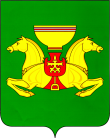 Об утверждении отчета о реализации Муниципальной программы «Совершенствование и развитие автомобильных дорог муниципального образования Аскизский район» за 2021 годРассмотрев представленную информацию об итогах реализации Муниципальной программы «Совершенствование и развитие автомобильных дорог муниципального образования Аскизский район», руководствуясь ст.ст. 35, 40 Устава муниципального образования Аскизский район, Администрация Аскизского района Республики Хакасия постановляет:1. Утвердить прилагаемый отчет о реализации Муниципальной  программы «Совершенствование и развитие автомобильных дорог муниципального образования Аскизский района» за 2021 год.2. Продолжить реализацию мероприятий по Муниципальной программе «Совершенствование и развитие автомобильных дорог муниципального образования Аскизский район».3. Направить настоящее постановление для размещения на официальном сайте Администрации Аскизского района Республики Хакасия.Глава Администрации                                                                              А.В.ЧелтыгмашевУтвержден постановлением Администрации Аскизского районаРеспублики ХакасииОт 18.02.2022 г. № 87-п              ОТЧЕТо реализации Муниципальной программы«Совершенствование и развитие автомобильных дорог муниципального образования Аскизский район» за 2021 годМуниципальная программа «Совершенствование и развитие автомобильных дорог муниципального образования Аскизский район» утверждена постановлением Администрации Аскизского района Республики Хакасия от 13.11.2020 г. № 874-п. Внесены изменения постановлениями Администрации Аскизского района Республики Хакасия: от 10.06.2021 г. №394-п, от 13.07.2021 г. №494-п, от 12.10.2021 г. №753-п, от 26.10.2021 г. №788-п.Выбор поставленной цели - совершенствование и развитие автомобильных дорог общего пользования местного значения на территории муниципального образования Аскизский район Республика Хакасия.Задачи программы:- содержание, ремонт, реконструкция и строительство автомобильных дорог общего пользования местного значения муниципального образования Аскизский район;- улучшение транспортно – эксплуатационного состояния автомобильных дорог общего пользования местного значения и сооружений на них на территории поселений Аскизского района.В 2021 году с дорожного фонда выполнены и профинансированы мероприятия на сумму 20 673,4 тысячи рублей (при плане 21 269,0тысяч рублей), из них:1. Средства бюджета муниципального района – 2 763,4 тысяч рублей, при плане 3 359,0 тысяч рублей.1) Содержание автомобильных дорог общего пользования местного значения муниципального образования Аскизский район: «Пуланколь – Камышта – Аев», «Пуланколь – Камышта – Аев – оз.Балануль», «Пуланколь – Сыры» – 749,3 тысяч рублей.2) Содержание в зимний период автомобильных дорог общего пользования местного значения муниципального образования Аскизский район: «Пуланколь – Камышта – Аев», «Пуланколь – Камышта – Аев – оз.Балануль», «Пуланколь – Сыры» – 243,1 тысяча рублей.3) Содержание в зимний период автомобильной дороги общего пользования местного значения муниципального образования Аскизский район: «Усть-Чуль – Илиморов – Политов» – 219,0 тысяч рублей.4) Содержание в зимний период автомобильной дороги общего пользования местного значения муниципального образования Аскизский район: «Подъезд к п. Ясная Поляна» – 591,7 тысяч рублей.5) Реконструкция аварийного участка автомобильной дороги «Усть-Чуль – Илиморов – Политов» - 292,3 тысячи рублей, из них:- строительный контроль – 260,0 тысяч рублей;- авторский надзор – 32,3 тысячи рублей.6) Разработаны и утверждены Проекты организации дорожного движения на автомобильные дороги общего пользования местного значения муниципального образования Аскизский район – 668,0 тысяч рублей.2. Субсидии из республиканского бюджета Республики Хакасия на реконструкцию аварийного участка автомобильной дороги «Усть-Чуль – Илиморов – Политов» профинансировано 16 000,0 тысяч рублей, при плане  16 000,0 тысяч рублей.Софинансирование бюджета МО – 162,0 тысячи рублей, при плане 162,0 тысячи рублей.Итого «Реконструкция аварийного участка автомобильной дороги «Усть-Чуль – Илиморов – Политов» профинансировано на сумму 16 162,0 тысячи рублей, при плане – 16 162,0 тысячи рублей.3. Улучшение транспортно-эксплуатационного состояния автомобильных дорог общего пользования местного значения и сооружений на них на территории поселений Аскизского района.Средства бюджета муниципального района – 1 748,0 тысяч рублей, при плане 1 748,0 тысяч рублей.1) Иные межбюджетные трансферты на выполнение инженерных изысканий, проектной и рабочей документации, государственной экспертизы по реконструкции автомобильных дорог местного значения муниципального образования Аскизский район (Разработка проектно-сметной документации на реконструкцию участка автомобильной дороги по ул. Студенческая с. Бирикчуль) – 1 700,0 тысяч рублей.2) Иные межбюджетные трансферты на выполнение работ по ремонту автомобильных дорог общего пользования местного значения поселений, в том числе по ремонту искусственных сооружений на них (Усть-Чульский сельсовет) – 48,0 тысяч рублей.Приложение 1 к Отчету о реализации Муниципальной программы «Совершенствование и развитие автомобильных дорог муниципального образования Аскизский район» за 2021 годИнформация о реализации муниципальной программы «Совершенствование и развитие автомобильных дорог муниципального образования Аскизский район»Приложение 2 к Отчету о реализации Муниципальной программы «Совершенствование и развитие автомобильных дорог муниципального образования Аскизский район» за 2021 годОценка эффективности реализации Муниципальной программы «Совершенствование и развитие автомобильных дорог муниципального образования Аскизский район» за 2021 год1) Оценка достижения планового значения каждого показателя результативности (целевого индикатора) программы определяется по формуле:О = Ф/П где:О - оценка достижения планового значения целевого индикатора;Ф - показатель фактически достигнутого значения целевого индикатора;П - плановое значение целевого индикатора в соответствии с программой.О1 = 83/83 = 1О2 = 30/30 = 12) Уровень достигнутых значений целевых индикаторов по программе в целом определяется по формуле:Уо = (О1+ О2+ О3)/Кгде: Уо - уровень достигнутых значений показателей результативности (целевых индикаторов) по программе в целом;О1, О2, О3 ... - значения оценки достижения плановых значений каждого из целевых индикаторов;К - количество целевых индикаторов.Уо = (1+1)/2 = 13) Коэффициент финансового обеспечения программы отражает отклонение фактического объема финансирования от его планового значения и определяется по формуле: Иб = БФ/БПгде:Иб - коэффициент финансового обеспечения программы;БФ - фактический объем финансирования программы;БП - планируемый объем финансирования программы.Иб = 20 673,4/21 269,0 = 0,974) Оценка эффективности реализации программы определяется по формуле: Эп = Уо/Ибгде:Эп - оценка эффективности реализации программы;Уо - уровень достигнутых значений целевых индикаторов по программе в целом;Иб - коэффициент финансового обеспечения программы.Эп = 1/0,97 = 1,03Программа считается эффективной, так как показатель эффективности высокий 1,03.На основании анализа эффективности реализации Муниципальной программы будут и впредь выполняться программные мероприятия, направленные на содержание, ремонт, реконструкцию и строительство автомобильных дорог общего пользования местного значения муниципального образования Аскизский район.Приложение 3 к Отчету о реализации Муниципальной программы «Совершенствование и развитие автомобильных дорог муниципального образования Аскизский район» за 2021 годОтчет об оценке эффективности реализации муниципальной программы за 2021 год «Совершенствование и развитие автомобильных дорог муниципального образования Аскизский район», 2021 – 2026 годы, ответственный исполнитель – специалист 1 категории МКУ «Управление по градостроительной и жилищной политике Администрации Аскизского района» Гербер Аркадий АлександровичИсполняющий обязанности начальникаМКУ «Управление по градостроительной и жилищной политике Администрации Аскизского района»                      			        Р.П. КуяноваРОССИЙСКАЯФЕДЕРАЦИЯАДМИНИСТРАЦИЯАСКИЗСКОГО РАЙОНА РЕСПУБЛИКИХАКАСИЯРОССИЙСКАЯФЕДЕРАЦИЯАДМИНИСТРАЦИЯАСКИЗСКОГО РАЙОНА РЕСПУБЛИКИХАКАСИЯРОССИЯ ФЕДЕРАЦИЯЗЫХАКАС  РЕСПУБЛИКАЗЫНЫНАСХЫС АЙМАFЫНЫНУСТАF-ПАСТААРОССИЯ ФЕДЕРАЦИЯЗЫХАКАС  РЕСПУБЛИКАЗЫНЫНАСХЫС АЙМАFЫНЫНУСТАF-ПАСТААПОСТАНОВЛЕНИЕПОСТАНОВЛЕНИЕПОСТАНОВЛЕНИЕ  от 18.02.2022 г.             с. Аскиз             с. Аскиз             с. Аскиз              № 87-п ИТОГО по программе (тыс. рублей)ПланФактПроцент исполненияЦель - совершенствование и развитие автомобильных дорог общего пользования местного значения на территории муниципального образования Аскизский район Республика ХакасияЦель - совершенствование и развитие автомобильных дорог общего пользования местного значения на территории муниципального образования Аскизский район Республика ХакасияЦель - совершенствование и развитие автомобильных дорог общего пользования местного значения на территории муниципального образования Аскизский район Республика ХакасияЦель - совершенствование и развитие автомобильных дорог общего пользования местного значения на территории муниципального образования Аскизский район Республика ХакасияЦель - совершенствование и развитие автомобильных дорог общего пользования местного значения на территории муниципального образования Аскизский район Республика ХакасияЗадача 1 "Содержание, ремонт, реконструкция и строительство автомобильных дорог общего пользования местного значения муниципального образования Аскизский район"Задача 1 "Содержание, ремонт, реконструкция и строительство автомобильных дорог общего пользования местного значения муниципального образования Аскизский район"Задача 1 "Содержание, ремонт, реконструкция и строительство автомобильных дорог общего пользования местного значения муниципального образования Аскизский район"Задача 1 "Содержание, ремонт, реконструкция и строительство автомобильных дорог общего пользования местного значения муниципального образования Аскизский район"Задача 1 "Содержание, ремонт, реконструкция и строительство автомобильных дорог общего пользования местного значения муниципального образования Аскизский район"Наименование основного мероприятия, показателяПлан(тыс. рублей)Факт(тыс. рублей)Процент выполнения, оценка результатов (+ или -)Примечания (причины частичного или полного неисполнения каких-либо основных мероприятий программы, показателей результативности)1 основное мероприятие. Содержание автомобильных дорог общего пользования местного значения муниципального образования Аскизский район3 359,02 763,482,3Снижение по итогам торгов (разработка Проектов организации дорожного движения)2 основное мероприятие. Ремонт автомобильных дорог общего пользования местного значения муниципального образования Аскизский район---3 основное мероприятие. Реконструкция и строительство автомобильных дорог общего пользования местного значения муниципального образования Аскизский район16 162,016 162,0100ИТОГО19 521,018 925,496,9Снижение по итогам торгов (разработка Проектов организации дорожного движения)ПоказателиПоказателиПоказателиПоказателиПоказателиПоказатель 1 (км) (83)8383100Показатель 2 (км) (83)---Показатель 3 (км) (0,846)---ИТОГО достижение результата8383100Задача 2 "Улучшение транспортно-эксплуатационного состояния автомобильных дорог общего пользования местного значения и сооружений на них на территории поселений Аскизского района»Задача 2 "Улучшение транспортно-эксплуатационного состояния автомобильных дорог общего пользования местного значения и сооружений на них на территории поселений Аскизского района»Задача 2 "Улучшение транспортно-эксплуатационного состояния автомобильных дорог общего пользования местного значения и сооружений на них на территории поселений Аскизского района»Задача 2 "Улучшение транспортно-эксплуатационного состояния автомобильных дорог общего пользования местного значения и сооружений на них на территории поселений Аскизского района»Задача 2 "Улучшение транспортно-эксплуатационного состояния автомобильных дорог общего пользования местного значения и сооружений на них на территории поселений Аскизского района»(тыс. рублей)(тыс. рублей)1 основное мероприятие. Реконструкция автомобильных дорог общего пользования местного значения поселений, малых и отдаленных сел (в том числе на разработку проектной документации)1 700,01 700,01002 основное мероприятие. Ремонт автомобильных дорог общего пользования местного значения поселений, в том числе искусственных сооружений на них48,048,0100ИТОГО1 748,01 748,0100ПоказателиПоказателиПоказателиПоказателиПоказателиПоказатель 1 (км) (1,2)---Показатель 2 (м) (30)3030100ИТОГО достижение результатаИТОГО достижение результатаИТОГО достижение результата96,9Снижение по итогам торгов (разработка Проектов организации дорожного движения)НаименованиеЕдиница измеренияЗначение целевого показателяЗначение целевого показателяОценка в баллахутверждено в муниципальной программе достигнутоМуниципальная программаМуниципальная программаМуниципальная программаМуниципальная программаМуниципальная программаПоказатель 1 Протяженность автомобильных дорог общего пользования местного значения муниципального образования Аскизский район, на которых обеспечено круглогодичное транспортное сообщениекм8383100Показатель 2Протяженность искусственных сооружений на автомобильных дорогах общего пользования местного значения, введенных в эксплуатацию после ремонтам3030100Сводная оценкаxxx100Итоговая сводная оценка по муниципальной программеxxx100Оценка эффективности муниципальной программы по итоговой сводной оценке1,03